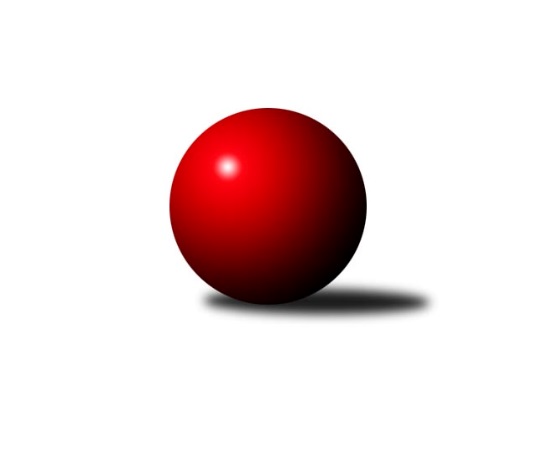 Č.8Ročník 2018/2019	3.5.2024 Krajská soutěž 1.třídy KV 2018/2019Statistika 8. kolaTabulka družstev:		družstvo	záp	výh	rem	proh	skore	sety	průměr	body	plné	dorážka	chyby	1.	So.Útvina B	7	6	1	0	68 : 16 	(30.0 : 15.0)	1559	13	1109	450	37	2.	SKK K.Vary C	7	6	0	1	57 : 27 	(25.5 : 18.5)	1580	12	1151	429	37.6	3.	Kuželky Aš D	8	4	0	4	52 : 44 	(33.5 : 24.5)	1572	8	1106	466	40.9	4.	TJ Lomnice H	7	3	2	2	44 : 40 	(30.5 : 25.5)	1475	8	1045	429	53.6	5.	Loko Cheb D	7	4	0	3	40 : 44 	(18.0 : 24.0)	1530	8	1082	448	36.7	6.	TJ Lomnice F	8	4	0	4	45 : 51 	(17.0 : 25.0)	1512	8	1082	430	48.1	7.	TJ Lomnice E	7	3	1	3	47 : 37 	(18.5 : 24.5)	1546	7	1088	458	41.6	8.	Slovan KV C	7	3	0	4	44 : 40 	(25.5 : 21.5)	1564	6	1117	446	39.1	9.	So.Útvina C	8	3	0	5	42 : 54 	(21.0 : 32.0)	1482	6	1060	422	43.9	10.	Jáchymov C	7	2	0	5	27 : 57 	(27.5 : 22.5)	1515	4	1084	431	47.6	11.	TJ Lomnice G	7	0	0	7	14 : 70 	(19.0 : 33.0)	1474	0	1057	417	54.1Tabulka doma:		družstvo	záp	výh	rem	proh	skore	sety	průměr	body	maximum	minimum	1.	SKK K.Vary C	5	5	0	0	47 : 13 	(20.0 : 8.0)	1652	10	1696	1619	2.	So.Útvina B	4	4	0	0	44 : 4 	(16.0 : 5.0)	1563	8	1596	1529	3.	TJ Lomnice F	4	3	0	1	30 : 18 	(14.0 : 12.0)	1554	6	1602	1496	4.	TJ Lomnice E	3	2	0	1	27 : 9 	(10.0 : 8.0)	1558	4	1615	1518	5.	Loko Cheb D	3	2	0	1	22 : 14 	(8.0 : 8.0)	1637	4	1683	1593	6.	TJ Lomnice H	4	1	2	1	22 : 26 	(17.5 : 14.5)	1469	4	1564	1405	7.	Kuželky Aš D	2	1	0	1	12 : 12 	(8.5 : 7.5)	1560	2	1646	1474	8.	Slovan KV C	4	1	0	3	22 : 26 	(17.5 : 13.5)	1601	2	1670	1559	9.	So.Útvina C	4	1	0	3	20 : 28 	(10.0 : 12.0)	1481	2	1502	1472	10.	Jáchymov C	3	1	0	2	13 : 23 	(14.0 : 10.0)	1519	2	1602	1465	11.	TJ Lomnice G	4	0	0	4	6 : 42 	(9.0 : 23.0)	1457	0	1500	1422Tabulka venku:		družstvo	záp	výh	rem	proh	skore	sety	průměr	body	maximum	minimum	1.	Kuželky Aš D	6	3	0	3	40 : 32 	(25.0 : 17.0)	1577	6	1609	1411	2.	So.Útvina B	3	2	1	0	24 : 12 	(14.0 : 10.0)	1557	5	1605	1458	3.	Slovan KV C	3	2	0	1	22 : 14 	(8.0 : 8.0)	1545	4	1595	1491	4.	TJ Lomnice H	3	2	0	1	22 : 14 	(13.0 : 11.0)	1477	4	1519	1433	5.	So.Útvina C	4	2	0	2	22 : 26 	(11.0 : 20.0)	1463	4	1501	1388	6.	Loko Cheb D	4	2	0	2	18 : 30 	(10.0 : 16.0)	1495	4	1523	1472	7.	TJ Lomnice E	4	1	1	2	20 : 28 	(8.5 : 16.5)	1537	3	1611	1480	8.	SKK K.Vary C	2	1	0	1	10 : 14 	(5.5 : 10.5)	1568	2	1623	1513	9.	TJ Lomnice F	4	1	0	3	15 : 33 	(3.0 : 13.0)	1494	2	1517	1467	10.	Jáchymov C	4	1	0	3	14 : 34 	(13.5 : 12.5)	1515	2	1596	1391	11.	TJ Lomnice G	3	0	0	3	8 : 28 	(10.0 : 10.0)	1479	0	1530	1430Tabulka podzimní části:		družstvo	záp	výh	rem	proh	skore	sety	průměr	body	doma	venku	1.	So.Útvina B	7	6	1	0	68 : 16 	(30.0 : 15.0)	1559	13 	4 	0 	0 	2 	1 	0	2.	SKK K.Vary C	7	6	0	1	57 : 27 	(25.5 : 18.5)	1580	12 	5 	0 	0 	1 	0 	1	3.	Kuželky Aš D	8	4	0	4	52 : 44 	(33.5 : 24.5)	1572	8 	1 	0 	1 	3 	0 	3	4.	TJ Lomnice H	7	3	2	2	44 : 40 	(30.5 : 25.5)	1475	8 	1 	2 	1 	2 	0 	1	5.	Loko Cheb D	7	4	0	3	40 : 44 	(18.0 : 24.0)	1530	8 	2 	0 	1 	2 	0 	2	6.	TJ Lomnice F	8	4	0	4	45 : 51 	(17.0 : 25.0)	1512	8 	3 	0 	1 	1 	0 	3	7.	TJ Lomnice E	7	3	1	3	47 : 37 	(18.5 : 24.5)	1546	7 	2 	0 	1 	1 	1 	2	8.	Slovan KV C	7	3	0	4	44 : 40 	(25.5 : 21.5)	1564	6 	1 	0 	3 	2 	0 	1	9.	So.Útvina C	8	3	0	5	42 : 54 	(21.0 : 32.0)	1482	6 	1 	0 	3 	2 	0 	2	10.	Jáchymov C	7	2	0	5	27 : 57 	(27.5 : 22.5)	1515	4 	1 	0 	2 	1 	0 	3	11.	TJ Lomnice G	7	0	0	7	14 : 70 	(19.0 : 33.0)	1474	0 	0 	0 	4 	0 	0 	3Tabulka jarní části:		družstvo	záp	výh	rem	proh	skore	sety	průměr	body	doma	venku	1.	Slovan KV C	0	0	0	0	0 : 0 	(0.0 : 0.0)	0	0 	0 	0 	0 	0 	0 	0 	2.	So.Útvina C	0	0	0	0	0 : 0 	(0.0 : 0.0)	0	0 	0 	0 	0 	0 	0 	0 	3.	So.Útvina B	0	0	0	0	0 : 0 	(0.0 : 0.0)	0	0 	0 	0 	0 	0 	0 	0 	4.	Jáchymov C	0	0	0	0	0 : 0 	(0.0 : 0.0)	0	0 	0 	0 	0 	0 	0 	0 	5.	TJ Lomnice H	0	0	0	0	0 : 0 	(0.0 : 0.0)	0	0 	0 	0 	0 	0 	0 	0 	6.	Loko Cheb D	0	0	0	0	0 : 0 	(0.0 : 0.0)	0	0 	0 	0 	0 	0 	0 	0 	7.	TJ Lomnice F	0	0	0	0	0 : 0 	(0.0 : 0.0)	0	0 	0 	0 	0 	0 	0 	0 	8.	Kuželky Aš D	0	0	0	0	0 : 0 	(0.0 : 0.0)	0	0 	0 	0 	0 	0 	0 	0 	9.	TJ Lomnice G	0	0	0	0	0 : 0 	(0.0 : 0.0)	0	0 	0 	0 	0 	0 	0 	0 	10.	TJ Lomnice E	0	0	0	0	0 : 0 	(0.0 : 0.0)	0	0 	0 	0 	0 	0 	0 	0 	11.	SKK K.Vary C	0	0	0	0	0 : 0 	(0.0 : 0.0)	0	0 	0 	0 	0 	0 	0 	0 Zisk bodů pro družstvo:		jméno hráče	družstvo	body	zápasy	v %	dílčí body	sety	v %	1.	Václav Buďka 	Kuželky Aš D 	14	/	8	(88%)		/		(%)	2.	Václav Vlček 	So.Útvina B 	12	/	6	(100%)		/		(%)	3.	Václav Kříž st.	So.Útvina B 	12	/	6	(100%)		/		(%)	4.	Rudolf Schimmer 	TJ Lomnice F 	12	/	7	(86%)		/		(%)	5.	Libor Kupka 	SKK K.Vary C 	12	/	7	(86%)		/		(%)	6.	Jiří Kubínek 	So.Útvina C 	12	/	7	(86%)		/		(%)	7.	Blanka Pešková 	SKK K.Vary C 	10	/	6	(83%)		/		(%)	8.	Marcel Toužimský 	Slovan KV C 	10	/	7	(71%)		/		(%)	9.	Karel Pejšek 	So.Útvina B 	10	/	7	(71%)		/		(%)	10.	Radek Plechatý 	TJ Lomnice E 	10	/	7	(71%)		/		(%)	11.	Martin Bezouška 	Jáchymov C 	8	/	5	(80%)		/		(%)	12.	Tomáš Viczmandi 	Kuželky Aš D 	8	/	6	(67%)		/		(%)	13.	Jiří Plavec 	Kuželky Aš D 	8	/	6	(67%)		/		(%)	14.	Radek Cholopov 	TJ Lomnice H 	8	/	7	(57%)		/		(%)	15.	Libuše Korbelová 	TJ Lomnice E 	8	/	7	(57%)		/		(%)	16.	Vít Červenka 	So.Útvina C 	8	/	8	(50%)		/		(%)	17.	Hanuš Slavík 	TJ Lomnice E 	7	/	4	(88%)		/		(%)	18.	Jiří Šafr 	Slovan KV C 	6	/	3	(100%)		/		(%)	19.	Michaela Čejková 	Slovan KV C 	6	/	4	(75%)		/		(%)	20.	Josef Zvěřina 	TJ Lomnice H 	6	/	5	(60%)		/		(%)	21.	František Burian 	TJ Lomnice F 	6	/	6	(50%)		/		(%)	22.	Pavel Feksa 	Loko Cheb D  	6	/	6	(50%)		/		(%)	23.	Pavel Schubert 	Loko Cheb D  	6	/	6	(50%)		/		(%)	24.	Luděk Pánek 	So.Útvina B 	6	/	7	(43%)		/		(%)	25.	Blanka Martínková 	SKK K.Vary C 	5	/	7	(36%)		/		(%)	26.	František Krátký 	TJ Lomnice F 	5	/	8	(31%)		/		(%)	27.	Jaroslav Patkaň 	So.Útvina B 	4	/	2	(100%)		/		(%)	28.	Daniel Hussar 	Loko Cheb D  	4	/	3	(67%)		/		(%)	29.	Andrea Ječmenová 	TJ Lomnice H 	4	/	3	(67%)		/		(%)	30.	Juraj Šándor 	Jáchymov C 	4	/	4	(50%)		/		(%)	31.	Jaroslava Chlupová 	Slovan KV C 	4	/	4	(50%)		/		(%)	32.	Lucie Kožíšková 	TJ Lomnice G 	4	/	5	(40%)		/		(%)	33.	Kateřina Klierová 	TJ Lomnice H 	4	/	5	(40%)		/		(%)	34.	Jan Adam 	Loko Cheb D  	4	/	5	(40%)		/		(%)	35.	Petr Koubek 	TJ Lomnice H 	4	/	5	(40%)		/		(%)	36.	Petra Frančeková 	TJ Lomnice G 	4	/	6	(33%)		/		(%)	37.	Lucie Maněnová 	TJ Lomnice E 	4	/	6	(33%)		/		(%)	38.	Vladimír Krýsl 	Loko Cheb D  	4	/	6	(33%)		/		(%)	39.	Milada Viewegová 	Kuželky Aš D 	4	/	6	(33%)		/		(%)	40.	Ladislav Litvák 	TJ Lomnice F 	4	/	6	(33%)		/		(%)	41.	Jitka Červenková 	So.Útvina C 	4	/	6	(33%)		/		(%)	42.	Jaroslav Palán 	So.Útvina C 	4	/	8	(25%)		/		(%)	43.	Pavel Pazdera 	SKK K.Vary C 	2	/	1	(100%)		/		(%)	44.	Jiří Klier 	TJ Lomnice H 	2	/	1	(100%)		/		(%)	45.	Pavlína Stašová 	Slovan KV C 	2	/	3	(33%)		/		(%)	46.	Luboš Kožíšek 	TJ Lomnice G 	2	/	3	(33%)		/		(%)	47.	Zdeněk Loveček 	SKK K.Vary C 	2	/	3	(33%)		/		(%)	48.	Pavel Sýkora 	So.Útvina C 	2	/	3	(33%)		/		(%)	49.	Vladimír Štýber 	Slovan KV C 	2	/	3	(33%)		/		(%)	50.	Jana Kožíšková 	TJ Lomnice G 	2	/	3	(33%)		/		(%)	51.	Hedvika Besedová 	Slovan KV C 	2	/	4	(25%)		/		(%)	52.	Václav Šnajdr 	SKK K.Vary C 	2	/	4	(25%)		/		(%)	53.	Marie Hertelová 	Kuželky Aš D 	2	/	4	(25%)		/		(%)	54.	Václav Basl 	TJ Lomnice E 	2	/	4	(25%)		/		(%)	55.	Jana Danyová 	Jáchymov C 	2	/	5	(20%)		/		(%)	56.	Hana Makarová 	Jáchymov C 	2	/	5	(20%)		/		(%)	57.	Daniel Furch 	TJ Lomnice F 	2	/	5	(20%)		/		(%)	58.	Sabina Heroldová 	Jáchymov C 	2	/	6	(17%)		/		(%)	59.	Iva Knesplová Koubková 	TJ Lomnice G 	2	/	6	(17%)		/		(%)	60.	Luboš Kratochvíl 	Jáchymov C 	1	/	1	(50%)		/		(%)	61.	Ivana Grünerová 	Kuželky Aš D 	0	/	1	(0%)		/		(%)	62.	Ivona Mašková 	Kuželky Aš D 	0	/	1	(0%)		/		(%)	63.	Josef Kusovský 	Jáchymov C 	0	/	1	(0%)		/		(%)	64.	Carol Kopriva 	TJ Lomnice H 	0	/	1	(0%)		/		(%)	65.	Silva Čedíková 	TJ Lomnice G 	0	/	4	(0%)		/		(%)Průměry na kuželnách:		kuželna	průměr	plné	dorážka	chyby	výkon na hráče	1.	Karlovy Vary, 1-4	1605	1136	468	36.5	(401.4)	2.	Lokomotiva Cheb, 1-2	1605	1127	478	38.2	(401.3)	3.	Kuželky Aš, 1-4	1540	1089	450	44.5	(385.0)	4.	Jáchymov, 1-2	1509	1078	431	44.8	(377.3)	5.	Lomnice, 1-4	1503	1080	423	50.6	(376.0)	6.	Sokol Útvina, 1-2	1489	1052	437	40.1	(372.4)	7.	- volno -, 1-4	0	0	0	0.0	(0.0)Nejlepší výkony na kuželnách:Karlovy Vary, 1-4SKK K.Vary C	1696	1. kolo	Libor Kupka 	SKK K.Vary C	464	1. koloSlovan KV C	1670	6. kolo	Tomáš Viczmandi 	Kuželky Aš D	460	8. koloSKK K.Vary C	1663	3. kolo	Blanka Martínková 	SKK K.Vary C	453	2. koloSKK K.Vary C	1641	5. kolo	Michaela Čejková 	Slovan KV C	449	2. koloSKK K.Vary C	1640	2. kolo	Radek Plechatý 	TJ Lomnice E	447	2. koloSKK K.Vary C	1623	6. kolo	Blanka Pešková 	SKK K.Vary C	445	1. koloSKK K.Vary C	1619	7. kolo	Václav Buďka 	Kuželky Aš D	444	2. koloTJ Lomnice E	1611	2. kolo	Václav Kříž st.	So.Útvina B	441	4. koloKuželky Aš D	1609	8. kolo	Marcel Toužimský 	Slovan KV C	441	2. koloKuželky Aš D	1606	2. kolo	Martin Bezouška 	Jáchymov C	436	5. koloLokomotiva Cheb, 1-2Loko Cheb D 	1683	3. kolo	Pavel Schubert 	Loko Cheb D 	489	3. koloLoko Cheb D 	1636	1. kolo	Pavel Feksa 	Loko Cheb D 	451	3. koloSlovan KV C	1595	5. kolo	Pavel Feksa 	Loko Cheb D 	434	5. koloKuželky Aš D	1595	1. kolo	Pavel Schubert 	Loko Cheb D 	433	5. koloLoko Cheb D 	1593	5. kolo	Tomáš Viczmandi 	Kuželky Aš D	424	1. koloTJ Lomnice G	1530	3. kolo	Marcel Toužimský 	Slovan KV C	423	5. kolo		. kolo	Vladimír Krýsl 	Loko Cheb D 	422	1. kolo		. kolo	Daniel Hussar 	Loko Cheb D 	416	1. kolo		. kolo	Iva Knesplová Koubková 	TJ Lomnice G	414	3. kolo		. kolo	Václav Buďka 	Kuželky Aš D	409	1. koloKuželky Aš, 1-4Kuželky Aš D	1646	7. kolo	Jiří Plavec 	Kuželky Aš D	437	7. koloJáchymov C	1539	7. kolo	Tomáš Viczmandi 	Kuželky Aš D	427	7. koloSo.Útvina C	1501	5. kolo	Jiří Plavec 	Kuželky Aš D	413	5. koloKuželky Aš D	1474	5. kolo	Vít Červenka 	So.Útvina C	406	5. kolo		. kolo	Jiří Kubínek 	So.Útvina C	403	5. kolo		. kolo	Jana Danyová 	Jáchymov C	397	7. kolo		. kolo	Martin Bezouška 	Jáchymov C	396	7. kolo		. kolo	Václav Buďka 	Kuželky Aš D	391	7. kolo		. kolo	Milada Viewegová 	Kuželky Aš D	391	7. kolo		. kolo	Sabina Heroldová 	Jáchymov C	390	7. koloJáchymov, 1-2Jáchymov C	1602	6. kolo	Martin Bezouška 	Jáchymov C	426	6. koloLoko Cheb D 	1523	4. kolo	Vít Červenka 	So.Útvina C	425	8. koloSo.Útvina C	1496	8. kolo	Pavel Feksa 	Loko Cheb D 	413	4. koloJáchymov C	1490	8. kolo	Hana Makarová 	Jáchymov C	409	8. koloTJ Lomnice F	1480	6. kolo	František Burian 	TJ Lomnice F	400	6. koloJáchymov C	1465	4. kolo	Luboš Kratochvíl 	Jáchymov C	400	6. kolo		. kolo	Daniel Furch 	TJ Lomnice F	400	6. kolo		. kolo	Daniel Hussar 	Loko Cheb D 	394	4. kolo		. kolo	Jiří Kubínek 	So.Útvina C	391	8. kolo		. kolo	Sabina Heroldová 	Jáchymov C	389	6. koloLomnice, 1-4TJ Lomnice E	1615	6. kolo	Rudolf Schimmer 	TJ Lomnice F	458	7. koloKuželky Aš D	1603	3. kolo	Libuše Korbelová 	TJ Lomnice E	449	3. koloTJ Lomnice F	1602	7. kolo	Václav Buďka 	Kuželky Aš D	443	3. koloTJ Lomnice F	1569	2. kolo	Rudolf Schimmer 	TJ Lomnice F	440	3. koloKuželky Aš D	1568	6. kolo	František Burian 	TJ Lomnice F	439	2. koloTJ Lomnice H	1564	7. kolo	Marcel Toužimský 	Slovan KV C	437	1. koloSo.Útvina B	1561	7. kolo	Hanuš Slavík 	TJ Lomnice E	431	6. koloTJ Lomnice F	1548	3. kolo	Rudolf Schimmer 	TJ Lomnice F	428	5. koloTJ Lomnice E	1541	8. kolo	Marcel Toužimský 	Slovan KV C	418	7. koloJáchymov C	1532	1. kolo	Milada Viewegová 	Kuželky Aš D	415	6. koloSokol Útvina, 1-2So.Útvina B	1596	3. kolo	Rudolf Schimmer 	TJ Lomnice F	440	4. koloSo.Útvina B	1573	8. kolo	Luděk Pánek 	So.Útvina B	435	8. koloSo.Útvina B	1553	1. kolo	Václav Vlček 	So.Útvina B	431	1. koloSo.Útvina B	1529	5. kolo	Václav Vlček 	So.Útvina B	428	3. koloTJ Lomnice F	1513	4. kolo	Václav Vlček 	So.Útvina B	425	5. koloLoko Cheb D 	1503	8. kolo	Václav Kříž st.	So.Útvina B	420	1. koloSo.Útvina C	1502	7. kolo	Vít Červenka 	So.Útvina C	420	7. koloTJ Lomnice E	1480	5. kolo	Vít Červenka 	So.Útvina C	419	6. koloTJ Lomnice H	1478	6. kolo	Vít Červenka 	So.Útvina C	417	2. koloSo.Útvina C	1476	4. kolo	Václav Vlček 	So.Útvina B	409	8. kolo- volno -, 1-4Četnost výsledků:	9.0 : 3.0	2x	8.0 : 4.0	6x	6.0 : 6.0	2x	4.0 : 8.0	8x	2.0 : 10.0	8x	12.0 : 0.0	4x	11.0 : 1.0	1x	10.0 : 2.0	8x	0.0 : 12.0	1x